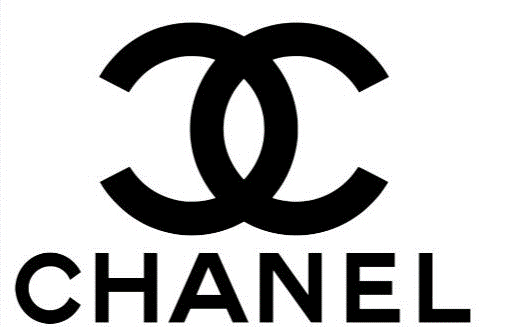 Contact: Kelly Valladares                                                        For Release: 03/October/2017                            Phone No: (347) 445-5054CHANEL CREATES A UNFORGETTABLE SCENE WITH NATURE     As shown on previous collections, Chanel tends to keep its classic look while adding new complementary features. This year, for the 2018 Spring Ready-to-Wear collection, Lagerfeld brought a modern approach to Chanel’s classic look while still preserving its unity. However, it’s not just the collection that brought to many attention, it’s the entire setting of atmospherics that completed the show. The scenery was a naturalistic sight of beauty harmonized with waterfalls and couture. Lagerfeld’s use of plastic was consistent throughout the entire collection. This new feature of plastic gives an idea of how the environment can affect fashion.      The opening model Kaia Gerber came out with a fierce look walking out of a cave that led to the runway. The first look consisted of long plastic boots, a plastic hat, and a jacket matching the top with bright blue colors for the spring. The makeup shows a classic look of Chanel with the dramatic blue eyeshadow. The use of tweed and wool were also fabricated in this collection which worked very well with the clear plastic giving a clean look for each outfit. Other details that were incorporated to these outfits were small fringes hanging from the jackets, tops and pants. The fringes gave a pleasant finish rather than a traditional hem.   MORE     “It's up to you what you see, whatever you see. I haven't seen the show. I don't make philosophical notes on it,” – Lagerfeld. Just like any work of art, there is always a message that one wants to convey. For this collection, it can simply express Lagerfeld’s love for nature, or it can show Chanel’s transition to modernity. The message may not be very transparent but to some people, this collection seems to have a significant meaning. One can only imagine what Chanel will bring next.###